Шановні колеги!Вже скоро учні 11 класу стануть випускниками і зроблять кроки в своє професійне майбутнє.Щоб плани батьків і дітей справджувались, всі випускники намагатимуться вступити у вищі навчальні заклади і відчути себе студентами та після завершення навчання претендувати на більш перспективні посади.ВСТУП без ЗНО!!Для втілення прогресивного досвіду в академічному середовищі спільно з Європейською асоціацією інноваційної освіти (м. Луцьк) та Вищою Суспільно-господарчою школою в Пшеворську (м. Пшеворськ, Польща)було створеноМІЖНАРОДНИЙ ПРОЕКТ -УКРАЇНСЬКО-ПОЛЬСЬКА ПРОГРАМА ПІДГОТОВКИ БАКАЛАВРІВ «STEP TO EU»Ми пропонуємо випускникам українських шкіл з Атестатом про повну середню освіту (випускники цього року або попередніх років), здобути вищу освіту та Європейський диплом польського університету, навчаючись в Україні.При вступі не потрібно знати польську мову(навчання відбувається українською мовою, польська мова вивчаєтьсяпротягом навчання)За три роки можна отримати вищу освіту таЄВРОПЕЙСЬКИЙ ДИПЛОМ БАКАЛАВРАпольського навчального закладу,НАВЧАЮЧИСЬ В УКРАЇНІ!СпеціальністьМЕНЕДЖМЕНТспеціалізації:- МЕНЕДЖМЕНТ БЕЗПЕКИ ПІДПРИЄМСТВА; МЕНЕДЖМЕНТ В АДМІНІСТРУВАННІ;- МЕНЕДЖМЕНТ ГОТЕЛЬНО-РЕСТОРАННОЇ СПРАВИ;- МЕНЕДЖМЕНТ ТУРИСТИЧНОЇ ІНДУСТРІЇ;- ІНФОРМАЦІЙНІ ТЕХНОЛОГІЇ В МЕНЕДЖМЕНТІ.Ця програми є інноваційною в Україні, триває з 2012 року і вже більше 600 фахівців, які отримали диплом Вищого навчального закладу Польщіпродовжили навчання в українських закладах.Випускники українсько-польської програми «STEP TO EU»:здобудуть	європейський	диплом	ступеня	«бакалавр»	польського навчального закладу, якийвизнається більше ніж у 150 країнах світу;отримають Сертифікат про проходження закордонної практики, який буде підтвердженнямпершого досвіду при працевлаштуванні;мають можливість продовжити навчання на здобуття ступеня «Магістр» в українському навчальномузакладі та отримати диплом державного зразка;опанують англійську, польську на рівні ділового спілкування;здобудуть інноваційні знання, вміння і досвід у веденні бізнесу за кордоном.ОСОБЛИВА ПРОПОЗИЦІЯ!!!В межах навчального процесу для підкріплення теоретичних знань практичними навиками передбачаються виїзди за кордон на проходження літньої практики в Туреччині, Болгарії, Іспанії. Практика за кордоном даєунікальну можливість заробити власні гроші в межах 2400-3000$!!!Прийом документів відбувається: з 01 червня до 27 вересня 2022 рокуТелефони для контакту:050 678 06 90	068 181 75 88Анкета для вступу:https://cutt.ly/GkoWH3d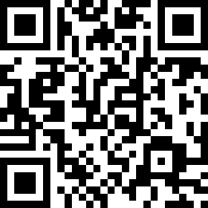 Детальна інформація про навчання за посиланням https://cutt.ly/8IcsZrK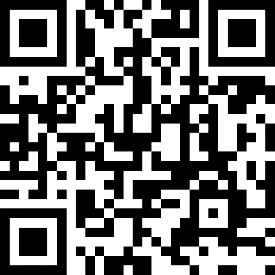 Додаткова інформація https://pl-education.com.uahttps://www.instagram.com/pl_ua_education https://t.me/pl_ua_education https://www. https://m.facebook.com/StepToUAhttps://t.me/Ukr_Pol_Education_2022_bot?start=ZGw6OTM5Njkhttps://www.youtube.com/channel/UCl3U2WwsHhK2Id_1BwohYoQХай учні Вашої школи отримають можливість отримати європейський диплом, здобудуть хорошу освіту та гарантоване працевлаштування в Європі!«European Association for InnovativeEducation» LLC43007, Волинська обл. м. Луцьк, вул. М. Заньковецької 3 офіс 3 e-mail: euroassoc.edu@gmail.com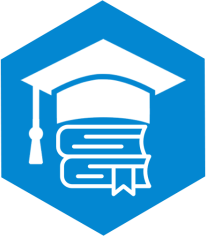 ТОВ «Європейська асоціація інноваційної освіти»Код за ЄДРПОУ 44381241р/р UA303034400000026008055555250 Волинське ГРУ АТ КБ «ПРИВАТБАНК»Зарахування відбуваєтьсяБЕЗ ЕКЗАМЕНІВТермін навчання – лише ТРИ рокиПОЧАТОК НАВЧАННЯ1 вересня - на деннійта денно-дистанційній формі1 жовтня - на заочно-дистанційній форміФорма навчанняДЕННА ДЕННО-ДИСТАНЦІЙНА ЗАОЧНО-ДИСТАНЦІЙНАНайнижча в Україніціна на здобуття європейського диплому:Денна та денно-дистанційна форми – 3000 zl/рік;Заочно-дистанційна форми – 2400 zl/рік.ДиректорЄвропейської асоціаціїінноваційної освіти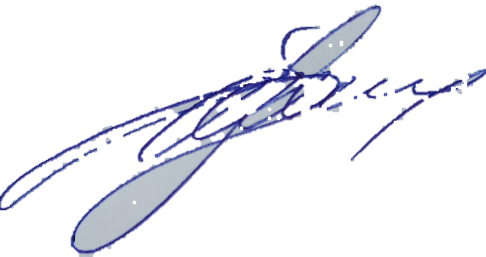 Степанюк Оксана Миколаївна